 TURISTIČNO DRUŠTVO 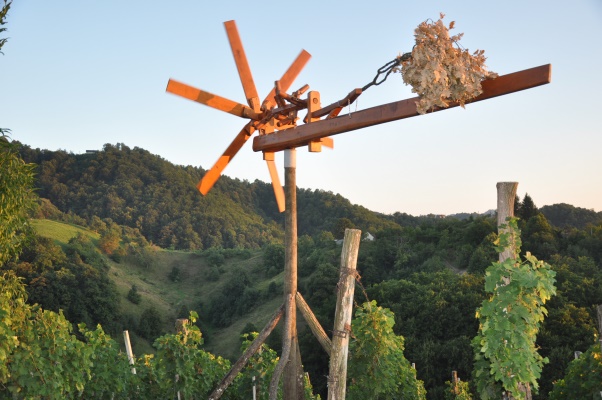        PODLEHNIKV SODELOVANJU Z OBČINO       PODLEHNIK  Klopotec na bregu že stoji,naznanja nam jesenske dni,vsi ga radi poslušamo,saj grozdje zorelo bo.(M. Vaupotič)VABIMO vas na 12. TRADICIONALNO POSTAVITEV KLOPOTCA,ki bo, v soboto, 12. 8. 2017 ob 15. uri,na Gorci ob ETNOLOŠKEM MUZEJU:kulturni program,podeljevanje priznanj za urejenost,družabne igre.Za zabavo, hrano in pijačo bo poskrbljeno.VLJUDNO VABLJENI ! 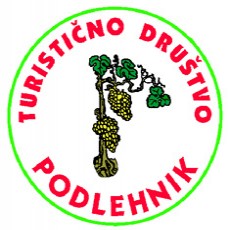 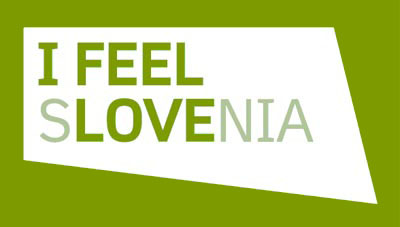                                 UPRAVNI ODBOR TD PODLEHNIK